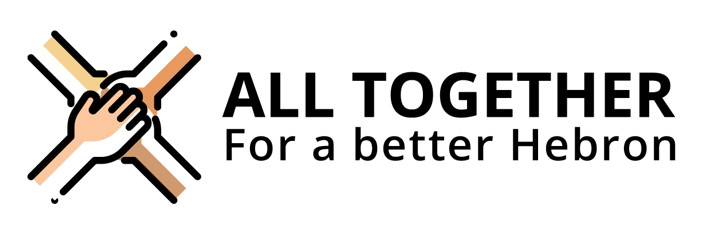 Full Name:Full Name:Phone Number:Email Address:Best times to reach you:Address:Organizational affiliation (if any):Organizational affiliation (if any):Why are you interested in participating in the Hebron Community Fund Advisory Committee? Why are you interested in participating in the Hebron Community Fund Advisory Committee? Tell us something about yourself.You may want to include things like your work experience, family, educational background, race, ethnicity, gender identity, sexual orientation, religion, age, etc.Tell us something about yourself.You may want to include things like your work experience, family, educational background, race, ethnicity, gender identity, sexual orientation, religion, age, etc.